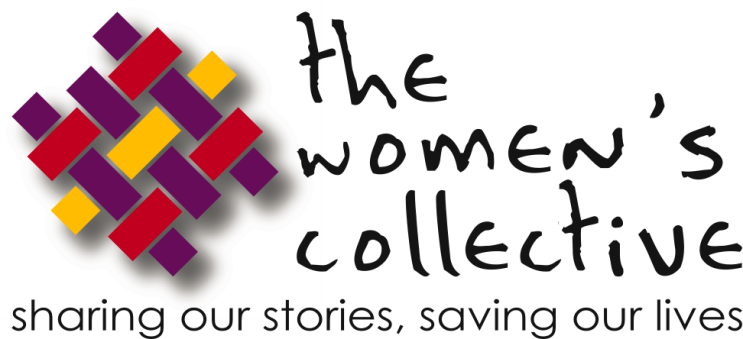 Volunteer ApplicationHow many hours a week would you like to volunteer?  ________________1818 New York Ave NW, Suite 229 Washington, DC 20002 p: 202.483.7003 • f: 202.483.7330 womenscollective.orgContact InformationContact InformationNameStreet AddressCity, State, ZIP CodeHome PhoneCell PhoneE-Mail AddressAvailabilityAvailabilityDuring which hours are you available for volunteer assignments?During which hours are you available for volunteer assignments?___ Weekday mornings 9-12___ Weekday afternoons 1-5___ Weekends___ Evening___ OtherInterestsInterestsInterestsHow did you hear about The Women’s Collective?____________________________________________________________Tell us in which areas you are interested in volunteering:How did you hear about The Women’s Collective?____________________________________________________________Tell us in which areas you are interested in volunteering:How did you hear about The Women’s Collective?____________________________________________________________Tell us in which areas you are interested in volunteering:___ Prevention & outreach to the DC community___ Prevention & outreach to the DC community___ Care & support for women living with HIV//AIDS___ Care & support for women living with HIV//AIDS___ General office work___ Fundraising/ Resource mobilization___ Grants ___ Grants ___ Grants ___ Newsletter production___ Other___ Newsletter production___ Other___ Newsletter production___ OtherPrevious Volunteer Experience Summarize your previous volunteer experience.Special Skills or Qualifications Summarize special skills and qualifications you have acquired from employment, previous volunteer work, or through other activities, including hobbies or sports.Transportation Do you have your own means of transportation?   Yes   NoDo you have a valid driver’s license?   Yes   NoAre you willing to drive?   Yes   NoPerson to Notify in Case of EmergencyPerson to Notify in Case of EmergencyNameStreet AddressCity, State, ZIP CodeCell PhoneWork PhoneE-Mail AddressAgreement and SignatureAgreement and SignatureBy submitting this application, I affirm that the facts set forth in it are true and complete. I understand that if I am accepted as a volunteer, any false statements, omissions, or other misrepresentations made by me on this application may result in my immediate dismissal.By submitting this application, I affirm that the facts set forth in it are true and complete. I understand that if I am accepted as a volunteer, any false statements, omissions, or other misrepresentations made by me on this application may result in my immediate dismissal.Name (printed)SignatureDateOur PolicyIt is the policy of The Women’s Collective organization to provide equal opportunities without regard to race, color, religion, national origin, gender, sexual preference, age, or disability.Submit your completed form and resume via email (info@womenscollective.org) or fax (202.483.7330). Thank you for completing this application form and for your interest in volunteering with us.